   Koncepcja  funkcjonowania  i   rozwoju szkoły                        na   lata    2019 – 2024____________________________________________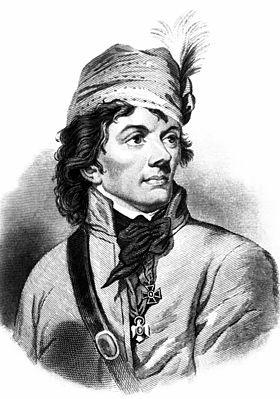 Publiczna Szkoła Podstawowa nr 4im. Tadeusza Kościuszki w StrzelinieSpis treści:  Charakterystyka Szkoły.Misja Szkoły.Wizja Szkoły.Koncepcja pracy Szkoły w różnych obszarach.Model ucznia i absolwenta. Podsumowanie.Charakterystyka Szkoły       Publiczna Szkoła Podstawowa nr 4 im. Tadeusza Kościuszki w Strzelinie funkcjonuje na obszarze miejskim gminy Strzelin. W obwodzie szkoły znajduje się 35 ulic oraz 5 wsi: Warkocz, Ludów Polski, Szczawin, Górzec oraz Bierzyn. Dzieci do szkoły docierają pieszo, są dowożone przez rodziców oraz autobusami  szkolnymi. W szkole funkcjonuje 1 oddział przedszkolny i 29 oddziałów szkolnych. Nasi uczniowie nie są anonimowi w środowisku lokalnym. Mają  dostęp do instytucji kulturalnych i publicznych tj. dom kultury, kino, basen  itd.	Organizacja pracyjednozmianowość,plan lekcji zgodny z higieną pracy,dobra organizacja zastępstw,brak anonimowości uczniów ,dobre kontakty interpersonalne,bezpieczeństwo uczniów (dyżury nauczycieli, opieka w świetlicy)organizacja dużej ilości zajęć pozalekcyjnych dla dzieci rozwijających ich zainteresowania i pasje, jak również zajęć dla uczniów potrzebujących wsparcia.                                	Baza SzkołySzkoła mieści się w pięćdziesięcioletnim, dwupiętrowym budynku. Posiada następujące pomieszczenia do dyspozycji uczniów:22 sale lekcyjne, w tym 2 pracownie informatyczne,świetlicę szkolną (2 pomieszczenia),stołówkę,gabinet pielęgniarki,gabinet logopedy, gabinet psychologa, gabinet pedagoga,  bibliotekę wraz z centrum multimedialnym, salę gimnastyczną,boisko „ Orlik”,plac zabaw. W budynku funkcjonuje monitoring - zewnętrzny i wewnętrzny.	Kadra SzkołyW Publicznej Szkole Podstawowej nr 4 w Strzelinie pracuje 63 nauczycieli, w tym zdecydowana większość to nauczyciele dyplomowani. Kilkoro z nich może poszczycić się nagrodami Burmistrza i Dolnośląskiego Kuratora Oświaty. Kadra zapewnia wysoki poziom pracy dydaktycznej, wychowawczej i opiekuńczej oraz wykonywanych zadań organizacyjnych. Profesjonalizm nauczycieli, zaangażowanie i sprzyjająca atmosfera przyczyniają się do wielu sukcesów uczniów. Uczniowie zdobywają tytuły laureatów                        i finalistów konkursów przedmiotowych organizowanych przez Dolnośląskiego Kuratora Oświaty. Uczniowie odnoszą liczne sukcesy w konkursach przedmiotowych, artystycznych i sportowych o zasięgu gminnym, powiatowym, wojewódzkim oraz  ogólnopolskim. Nauczyciele, wychodząc naprzeciw oczekiwaniom uczniów oraz w celu rozwijania ich pasji, prowadzą koła zainteresowań. Organizują liczne zajęcia dydaktyczne, wyjazdy do muzeów, teatrów oraz liczne wycieczki turystyczno – krajoznawcze w kraju. Włączają także młodzież w działalność charytatywną, zachęcają do udziału w lokalnych, środowiskowych, ogólnopolskich                           i międzynarodowych akcjach na rzecz potrzebujących. Misja SzkołyNasza szkoła stwarza warunki do wszechstronnego rozwoju ucznia. Wyposaża w odpowiednią wiedzę, kształtuje umiejętności i twórcze postawy, rozwija zainteresowania, motywuje do rzetelnej i systematycznej pracy.                  W swych działaniach szkoła kieruje się dobrem ucznia, jego możliwościami                     i predyspozycjami. System wychowawczy szkoły opiera się na ogólnie uznanych normach. Szkoła ukazuje właściwe wzorce zachowań międzyludzkich, uczy koleżeństwa, przyjaźni i szacunku dla drugiego człowieka. Kształci postawy patriotyczne przejawiające się w poczuciu silnej więzi emocjonalnej, społecznej i kulturowej z własnym narodem, jego historią    i tradycją. Czci swego Patrona Tadeusza Kościuszkę i uczy wcielać w życie jego ideały. Szkoła pomaga rodzicom w procesie wychowania. Wspiera dziecko                  w trudnej sytuacji rodzinnej i materialnej. Troszczy się o jego bezpieczeństwo                   i zdrowie. Szkoła uwrażliwia na piękno świata, budzi szacunek dla środowiska naturalnego. Podążając za wymogami współczesnej cywilizacji, uczy jak mądrze i odpowiedzialnie czerpać z jej dorobku. Pragniemy przygotować ucznia do podejmowania trudnych decyzji, samodzielnego myślenia oraz aktywnego udziału w życiu społecznym. Dbamy o wysoką jakość usług edukacyjnych, profesjonalizm pracy pedagogicznej, tworzymy mechanizmy stałej kontroli jakości prowadzonych zajęć i oceny pracy nauczycieli. Pragniemy, aby nasi uczniowie czerpali radość z pobytu w Szkole,  a rodzice satysfakcję z rezultatów naszej współpracy. Chcemy, aby proponowane przez nas działania zainspirowały naszych wychowanków w dalszym ich życiu. W uczniach chcemy zaszczepić postawy współpracy, innowacyjności                                      i przedsiębiorczości,  a także otwartości, wrażliwości na potrzeby innych oraz tolerancji. Kierując się zasadami dobra, prawdy i piękna, proponujemy zajęcia prowadzące do rozwoju intelektualnego i duchowego. Zależy nam na tym, aby nasza Szkoła cieszyła się uznaniem środowiska i była oazą dobrego i mądrego świata.Wizja Szkoły „Szkoła nie jest przystankiem, jest drogą,  która się otwiera na coraz nowsze                             horyzonty    do  zdobycia”                                                                                                     Celestin Freinet Szkoła musi być otwarta, dynamicznie rozwijająca się i ukierunkowana na oczekiwania uczniów, rodziców, jak i nauczycieli. Wszechstronny, harmonijny rozwój intelektualny, emocjonalny i fizyczny ucznia jest głównym celem pracy Szkoły i wszystkie działania podejmowane w tej placówce muszą służyć jego realizacji. Aby cel ten osiągnąć, konieczna jest zgodna i efektywna współpraca wszystkich nauczycieli, wychowawców oraz ludzi i instytucji wspomagających szkołę. Będę dążyć do stworzenia szkoły, która wspierając rodziców                               w wychowaniu, przygotuje uczniów w atmosferze wzajemnego zaufania do dalszej nauki i życia. Pomoże im rozpoznawać swoje potrzeby, dokonywać wyborów oraz nauczy szacunku do historii, tradycji i kultury. Chcę, aby szkoła także przygotowała uczniów do życia w społeczeństwie obywatelskim,                      w którym będą potrafili odpowiednio wartościować zjawiska społeczne, wyrażać własne poglądy i opinie, szukać rozwiązań oraz być aktywni. Szkoła to organizacja rodziców, nauczycieli, pracowników administracji i obsługi, którzy współpracują ze sobą w sposób uporządkowany oraz skoordynowany, aby osiągnąć pewien zestaw celów.  Do funkcjonowania placówki niezbędne jest:ukierunkowanie sprawy na wspólny cel,  jasne, precyzyjne określenie celów do osiągnięcia,  pozytywne motywowanie do realizacji podstawowych celów, umożliwianie, zachęcanie oraz mobilizowanie do wszechstronnego działania,  preferowanie przez środowisko szkolne takich wartości jak:                       - szacunek, - godność,  - patriotyzm,  - prawdomówność,                          - tolerancja i akceptacja,inspirowanie nauczycieli i uczniów do twórczego działania, samodzielnego konstruowania indywidualnych planów rozwoju,  kształcenie u uczniów umiejętności podejmowania decyzji, rozwiązywania problemów społecznych oraz osobistych, integrowanie szeroko rozumianego środowiska szkoły                                i mobilizowanie go do wspólnej pracy.Priorytety: Organizować procesy edukacyjne umożliwiające uczniom powiązanie różnych dziedzin wiedzy i jej wykorzystanie. Dążyć do kształtowania umiejętności uczenia się od siebie oraz dzielenia posiadaną wiedzą. Pobudzać chęć poszerzania horyzontów myślowych. IV.Koncepcja pracy Szkoły w poszczególnych obszarachDziałania w obszarze dydaktycznym  Stwarzać środowisko przyjazne wszystkim uczniom.  Tworzyć właściwy klimat pedagogiczny oparty na wzajemnym zaufaniu i poszanowaniu.  Utrzymywać wysoki poziom nauczania. Promować uczniów osiągających sukcesy w różnych dziedzinach. Wdrażać innowacje pedagogiczne.Organizować konkursy, zawody wyzwalające w uczniach chęć współzawodnictwa, inicjatywę, przedsiębiorczość. Uczestniczyć w konkursach i zawodach organizowanych przez inne instytucje w celu umożliwienia uczniom odnoszenia sukcesów oraz zaprezentowania umiejętności i wiedzy swoich wychowanków. Zapewnić wszechstronny rozwój wychowanka na miarę jego maksymalnych możliwości intelektualnych i psychofizycznych.  Stosować aktywne metody pracy zarówno z uczniem zdolnym, jak                               i mającym trudności w nauce. Wyrównywać braki w wiadomościach poprzez prowadzenie zajęć rewalidacyjnych i wyrównawczych. Dokonywać semestralnej analizy wyników pracy dydaktyczno wychowawczej. Dokonywać analizy wyników egzaminów zewnętrznych. Proces dydaktyczny w szkole powinien być nakierowany na ucznia                   z trudnościami edukacyjnymi, ucznia przeciętnego i zdolnego. Każdy uczeń powinien mieć możliwości odnoszenia sukcesu na miarę swoich możliwości. Działania w obszarze wychowawczym, opiekuńczym i profilaktycznym Kształtować współodpowiedzialność za funkcjonowanie w grupie                 rówieśniczej. Wspierać ucznia w budowaniu poczucia własnej wartości.Integrować uczniów zdrowych z niepełnosprawnymi rówieśnikami.  Organizować opiekę w czasie wolnym (świetlica, zajęcia sportowe, zajęcia artystyczne). Diagnozować sytuację wychowawczą nowych uczniów, pedagogizować rodziców w związku z problemami współczesnej młodzieży, ściśle monitorować wypełnianie obowiązku szkolnego.Organizować pomoc i opiekę dla uczniów znajdujących się                         w trudnej sytuacji materialnej.  Prowadzić stały monitoring zagrożeń patologiami społecznymi wśród uczniów. Zachęcać uczniów do udziału w projektach, spotkaniach, konferencjach na rzecz poprawy bezpieczeństwa i świadomości różnorodnych zagrożeń. Kultywować tradycję szkolną oraz postawy patriotyczne. Propagować zdrowy stylu życia, kulturę fizyczną i działania proekologiczne.  Rozbudzać w uczniach poczucie więzi i współodpowiedzialności za Szkołę. Zachęcać uczniów do działania w organizacjach wychowawczych tj. Harcerstw, które pozwala na wszechstronny rozwój oraz kształtowanie charakteru przez stawianie wyzwańWdrażać uczniów do samorządności.  Wspierać inicjatywy uczniowskie w zakresie organizacji wycieczek, rajdów, akcji charytatywnych, konkursów, imprez                       o charakterze patriotycznym i społecznym.  Zapraszać do udziału w imprezach szkolnych absolwentów                        i emerytowanych pracowników Szkoły. Dokonywać systematycznej i wnikliwej analizy frekwencji.  Promować idee wolontariatu jako szansy na wszechstronny rozwój społecznyDziałania w obszarze organizacji i kierowania Szkołą  Opierać zgodną i efektywną współpracę wszystkich nauczycieli oraz pracowników niepedagogicznych na dialogu i otwartości. Wzajemnie pomagać sobie, dzielić się wiedzą oraz doświadczeniem. Dbać o systematyczne podnoszenie kwalifikacji nauczycieli przez zdobywanie kolejnych stopni awansu zawodowego, udział                        w wewnętrznych i zewnętrznych formach doskonalenia zawodowego, Organizować lekcje otwarte.  Rozwijać współpracę placówki z innymi szkołami. Kontynuować współpracę placówki z organizacjami pozaszkolnymi: Sądem Rejonowym, Policją, poradniami psychologiczno - pedagogicznymi, Gminnym Ośrodkiem Pomocy Społecznej, Parafią i innymi instytucjami wspomagającymi.  Aktywnie współpracować z władzami Gminy w zakresie organizacji przedsięwzięć kulturalnych, patriotycznych, społecznych i naukowych.Doskonalić przepływ informacji pomiędzy wszystkimi pracownikami szkoły, uczniami i rodzicami. Pozyskiwać dodatkowe fundusze od sponsorów i darczyńców. Organizować uroczystości, spotkania dla uczniów i rodziców.  Kontrolować systematycznie stan bezpieczeństwa placówki.Promować Szkołę w środowisku lokalnym.  Aktualizować i ujednolicać prawo wewnątrzszkolne zgodnie                    z obowiązującym stanem prawnym. Troszczyć się o zdrowie, higienę, bezpieczeństwo pracy dzieci                  i młodzieży oraz nauczycieli i pracowników niepedagogicznych poprzez szkolenia BHP, szkolenie pierwszej pomocy, dyżury nauczycieli, regulaminy pracowni.  Prowadzić ewaluację wewnętrzną – ma być narzędziem wspierającym proces podejmowania decyzji, racjonalnego zarządzania, rozwiązywania problemów.  Wspierać i przygotowywać uczniów do świadomego wyboru dalszego kierunku kształcenia poprzez prowadzenie preorientacji zawodowej przez doradcę zawodowego i wychowawców klas.  Działania w obszarze współpracy z rodzicami  Wspierać rodziców w wychowaniu. Budować atmosferę wzajemnego zaufania.  Zachęcać rodziców do czynnego udziału w życiu Szkoły.  Usprawniać komunikację na linii rodzic-nauczyciel w działaniach wychowawczych i kulturalnych.Działania w obszarze promocji Szkoły  Promować i prezentować w środowisku pozytywne postawy uczniów, ich osiągnięcia w olimpiadach i konkursach przedmiotowych, konkursach artystycznych i zawodach sportowych.  Dbać o wizerunek strony internetowej, tak by była bieżącym źródłem informacji i kontaktów dla uczniów, rodziców                              i nauczycieli. Rozwijać współpracę z lokalną prasą i innymi mediami.  Zapraszać lokalne media na ważne uroczystości i imprezy szkolne. Propagować działalność Szkoły w środowisku np. poprzez udział                   w imprezach gminnych i wydawanie folderów i plakatów.  Wspierać nauczycieli w organizacji konkursów dla uczniów                               z terenu naszej gminy czy powiatu.  Kontynuować współpracę ze szkołą z Aschendorf w celu prowadzenia wymiany uczniów oraz doskonalenia komunikacji                  w językach obcych. Samorządność Uczniowska  Wspierać dzieci i młodzież w realizacji pomysłów.  Wdrażać uczniów do samorządności poprzez przedsięwzięcia Rady Samorządu Uczniowskiego i Młodzieżowej Rady Gminy.Organizować imprezy kulturalne, szkolne, charytatywne.  Model ucznia i absolwentaKażdy uczeń jest dla nas jednakowo ważny, każdemu pomagamy,                     by osiągnął sukces.   Szkoła dąży do tego, aby jej wychowanek i absolwent był człowiekiem dojrzałym pod względem moralnym, intelektualnym, emocjonalnym, społecznym i obywatelskim, twórczym, samodzielnym i odpowiedzialnym, prawym i uczciwym, kulturalnym, z rozwiniętą potrzebą samorozwoju osobowości w każdym jej obszarze.  Uczeń  Publicznej Szkoły Podstawowej nr 4  im. Tadeusza Kościuszki                        w Strzelinie:  Sumiennie i rzetelnie wypełnia obowiązki szkolne. Rozwija swoje zainteresowania, stara się poszerzać wiedzę                        i umiejętności. Stoi na straży chlubnych tradycji narodu polskiego. Szanuje tradycję i kulturę własnego narodu, a także innych kultur. Strzeże honoru Szkoły.Stawia dobro innych ponad własne. Rozwija i stosuje zasady dobrych obyczajów.  Preferuje zdrowy styl życia, wolny od nałogów.  Cechuje go wysoka kultura osobista. Jest społecznie aktywny, wrażliwy na potrzeby drugiego człowieka.  Okazuje szacunek dla odmiennych sądów i opinii. Przestrzega zasad moralnych i etycznych.  Absolwent Publicznej Szkoły Podstawowej nr 4 : Wierzy w siebie, potrafi się uczyć – zna swoje mocne i słabe strony, potrafi pracować nad sobą; zna i stosuje nawyki skutecznego działania; potrafi dokonać świadomego wyboru dalszej drogi kształcenia, zgodnie z własnymi możliwościami                                                       i zainteresowaniami.  Jest samodzielny i kreatywny – orientuje się w otaczającym go świecie; potrafi stawiać sobie cele i realizować je.Swobodnie korzysta z różnych źródeł wiedzy; w razie potrzeby potrafi zaprojektować złożone działania, dobierając odpowiednie metody postępowania. Jest przygotowany do życia we współczesnym świecie - posiada solidną wiedzę i umiejętności ponad przedmiotowe oraz wysoki poziom posługiwania się językami obcymi, umie wykorzystywać je w praktyce; posługuje się nowymi technologiami.  Jest odpowiedzialny i zdyscyplinowany – zdaje sobie sprawę                 z możliwych następstw różnych działań; gotów jest ponieść konsekwencje za swoje postępowanie i swoje decyzje; potrafi przyznać się do błędu. Jest tolerancyjny – rozumie, że różnice między ludźmi są czymś normalnym i pożądanym.Szanuje prawo, jest uczciwy – stosuje się do ogólnie przyjętych norm i przepisów w szkole i poza nią; rozróżnia dobre i złe uczynki w oparciu o ogólnie obowiązujący system wartości; umie stopniować oceny moralne i dokonywać wyboru w sytuacjach trudnych i niejednoznacznych.  Przejawia wysoką kulturę osobistą – potrafi odpowiednio ubrać się i zachować w każdej sytuacji; pięknie mówi po polsku, nie używa wulgaryzmów. Potrafi pracować w zespole – pełni różne role, aktywnie uczestniczy w planowaniu, organizacji, realizacji i podsumowaniu działań.  Szanuje ojczyznę – zachowuje odpowiedzialną postawę wobec symboli, obrzędów i tradycji narodowych. Docenia piękno przyrody - dba o stan środowiska naturalnego.  Jest wrażliwy - niesie pomoc potrzebującym.Podsumowanie:Przedstawiona koncepcja funkcjonowania i rozwoju Publicznej Szkoły Podstawowej nr 4 im. Tadeusza Kościuszki opiera się na realiach szkoły, dotychczasowych osiągnięciach i możliwościach realizacyjnych akceptowanych przez nauczycieli, uczniów, rodziców i społeczność lokalną. Moje działania zmierzać będą do dalszego wcielania w życie przesłania:„ Nauczyć młodzież, jak być twórcą własnej wiedzy. Uczyć się, aby wiedzieć. Uczyć się, aby działać. Uczyć się, aby żyć wspólnie. Uczyć się, aby być.”